ҠАРАР                                                                                 ПОСТАНОВЛЕНИЕ22 апрель 2019 й.                                 №34                            22 апреля 2019 г.О внесении дополнений в постановление Администрации сельскогопоселения Сандугачевский сельсовет муниципального районаЯнаульский район Республики Башкортостанот 10 декабря 2018 года № 64 «Об утверждении порядка осуществленияАдминистрацией сельского поселения Сандугачевский сельсоветмуниципального района Янаульский район Республики Башкортостанбюджетных полномочий главных администраторов доходов бюджетовбюджетной системы Российской Федерации»        В целях своевременного зачисления в бюджет сельского поселения Сандугачевский сельсовет муниципального района Янаульский район Республики Башкортостан безвозмездных поступлений Администрация сельского поселения Сандугачевский сельсовет ПОСТАНОВЛЯЕТ:         1. В приложение № 1 постановления Администрации сельского поселения Сандугачевский сельсовет муниципального района Янаульский район Республики Башкортостан от 10 декабря 2018 года № 64 «Об утверждении порядка осуществления Администрацией сельского поселения Сандугачевский сельсовет муниципального района Янаульский район Республики Башкортостан бюджетных полномочий главных администраторов доходов бюджетов бюджетной системы Российской Федерации» внести следующие дополнения:        дополнить кодами бюджетной классификации:        791 2 02 49999 10 5675 150 «Прочие межбюджетные трансферты, передаваемые бюджетам сельских поселений (на улучшение жилищных условий граждан, проживающих в сельской местности, в том числе молодых семей и молодых специалистов)».  2. Контроль за исполнением настоящего постановления оставляю за собой.Глава сельского поселения                                                 Т.Ш.КуснияровБАШKОРТОСТАН  РЕСПУБЛИКАҺЫЯҢАУЫЛ  РАЙОНЫМУНИЦИПАЛЬ РАЙОНЫНЫҢҺАНДУҒАС АУЫЛ СОВЕТЫ АУЫЛ БИЛӘМӘҺЕ ХАКИМИӘТЕ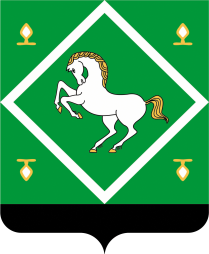 АДМИНИСТРАЦИЯСЕЛЬСКОГО ПОСЕЛЕНИЯ САНДУГАЧЕВСКИЙ  СЕЛЬСОВЕТ МУНИЦИПАЛЬНОГО  РАЙОНАЯНАУЛЬСКИЙ РАЙОНРЕСПУБЛИКИ БАШКОРТОСТАН